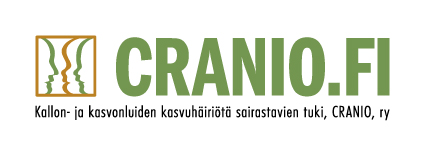 (Toimintasuunnitelma voi vielä avustusten myötä muuttua.)Toimintasuunnitelma 2018Tammikuu / HelmikuuVanhempien / aikuisten hyvinvointi-illat, toivomme yhdistyksen aktiiveja / jäseniä mukaan aktivoimaan oireyhtymien perheitä ja järjestämään tapahtumia omilla paikkakunnillaan. Maaliskuu / HuhtikuuSairaanhoitajapäivät 22.-23.3.2018 ( Messuilla jaetaan tietoa tuleville ammatinharjoittajille Craniolle tyypillisistä diagnooseista ja niiden hoidoista yleisesti. Samalla tietoa saa millaista on elää erityislapsen kanssa nyky-yhteiskunnassa. Näin uudet sekä jo harjaantuneet ammatinharjoittajat saavat tietoutta pienen osan harvinaisista sairauksista, joita maailmassa on). Vapaaehtoiset voivat ilmoittautua cranio@cranio.fi tai 0505793290Koko jäsenistön ja perheiden vertaistukitapaaminen, jonka yhteydessä vuosikokous. Hotelli Mesikämmen, Ähtäri vko 15, 13.-15.4.2018. Vuosikokouksen pidämme lauantaina 14.4.2018. (Omavastuullinen ja ilmoittautuminen viim. 28.2.2018 ) Omavastuut: 1hh 80€, 2hh 150€ ja 2x 2hh 180€ToukokuuAikuisten potilasjäsenten vertaistuki viikonloppu teemana hyvinvointi toukokuussa 11.-13.5.2018. Tämä viikonloppu tarkoitettu vain potilasjäsenille ikähaarukan alkaen 17 -vuotiaasta. Paikkana toimii Tampereen urheiluopisto Varala. Max 10 aikuista.(omavastuullinen ja ilmoittautuminen viim. 31.3.2018.) Omavastuu 80€/hlö.Nuorten vertaistuki viikonloppu. Craniokaverit kokoon - Nuorten toiminnallinen viikonloppu toukokuussa pe- su 18.-20.5.2018. Paikkana toimii Tampereen urheiluopisto Varala. Viikonloppu tarkoitettu 13-17- vuotiaille nuorille ilman vanhempia. Max 10 nuorta. (omavastuullinen ja ilmoittautuminen viim. 31.3.2018.) Omavastuu 80€/nuori.Pariskunnille / yh-vanhemmille vertaistukitapaaminen. Eri teemalla järjestettävä viikonloppu esim. hyvinvointi, liikunnallisuus, terapeuttinen ja mindfulness.  Toukokuussa pe-su 25.-27.5.2018. Paikkana toimii Urheilukeskus Pajulahti Nastolassa. Hengähdä hetkeksi ja vietä päivä/ viikonloppu muiden samassa tilanteessa olevien/olleiden aikuisten parissa ilman lasten tuomaa hälinää ja huolta. Max 5-8 paria. Osallistujina etusijalla ovat jäsenet,jotka eivät ole aiemmin osallistuneet viikonloppuun. . (omavastuullinen ja ilmoittautuminen viim. 31.3.2018) Omavastuu: 60€/hlö tai 160€/pariskunta.HeinäkuuCranio potilasjäsenten vertaistukiviikko viikolla 26-27, 1.-4.7.2018 (4vrk), mukaan voi ottaa avustajan/huoltajan tai perheen. Paikkana toimii Kuortaneen Urheiluopisto. Osallistujat valitaan ilmoittautumisjärjestyksessä, mikäli osallistujia tulee enemmän kuin paikkoja on. Etusijalla ovat uudet perheet. Näihin ilmoittautuminen viimeistään toukokuun loppuun mennessä. (Omavastuullinen).Elokuu / Syyskuu"Intti tutuksi" -leiri, eri paikkakunnat. Leirit tarjoavat elämyksiä ja kokemuksia sekä mahdollisuuden tutustua maanpuolustustoimintaan ja oppia turvallisuustaitoja. Kehitysvammaisten Palvelusäätiö järjestää kesäisin ja syksyisin Intti tutuksi -leirejä eri puolella Suomea. Huom: varauksella: Toteuttaja valitsee vuosittain ketkä voivat osallistua.Harvinaisten tapaaminenVanhempien / aikuisten hyvinvointi-illat, toivomme yhdistyksen aktiiveja / jäseniä mukaan aktivoimaan oireyhtymien perheitä ja järjestämään tapahtumia omilla paikkakunnillaan. MarraskuuVuosikokous ja vertaistukitapaaminen 2-3vrk. Paikkana toimii Kylpylä hotelli Päiväkumpu Karjalohjalla. Vko 46, 16.-18.11.2018. Vuosikokous pidetään lauantaina 17.11.2018. (Omavastuullinen ja ilmoittautuminen viim. 30.9.2018)Ilmoittautua voit heti kuin haluat järjestettävään tapahtumaan. Joko sähköpostitse cranio@cranio.fi tai 0505793290 soittamalla tai tekstaamalla. Muista ilmoittautuessa kertoa osallistujien nimi, ikä, erityisruokavaliot/allergiat, toiveet esim. matkasänky, inva-huone tms. ja lastenhoitotarve kokouksen ajaksi! Verkostoituminen ja viestintä:Vertaistukiluennot LastenklinikallaHarvinaiset verkoston tapaaminenYhteistyön jatkaminen HUSUKE:n, OYS:n, Suhupo:n, Leijona-emojen ja Harvinaiset verkostojen kanssaKolme- neljä jäsenkirjettä vuodessawww.cranio.fi -sivuston ja facebook -ryhmän "Cranio ry jäsenet" kautta viestiminen.Lisäksi Watsap -ryhmän kautta viestiminen. Ilmoita jos haluat itsesi lisättävän ryhmään.